história – dom joão no brasil 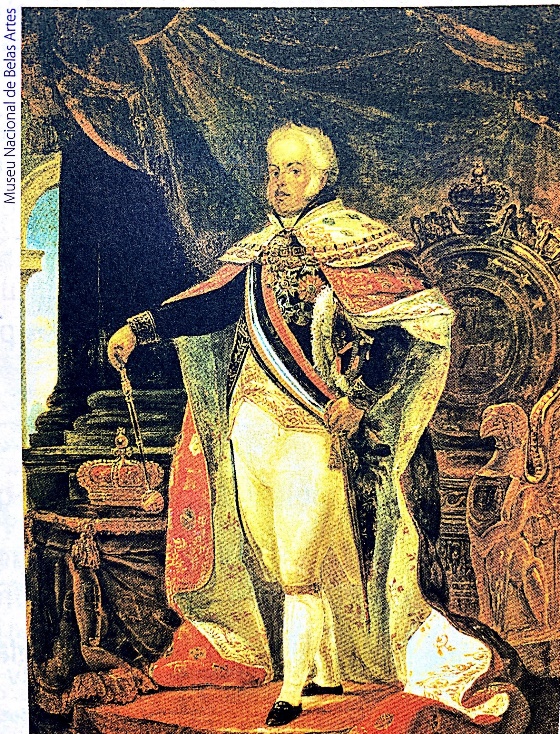 	A ideia de transferir o centro do poder do Império português para o Brasil já existia desde o século XVI. Ela se concretizou com a instalação da Corte portuguesa no Rio de Janeiro. 	Dom João era príncipe regente de Portugal. Era ele quem governava o Império no lugar de sua mãe, a rainha dona Maria I incapacitada de reinar por problemas mentais. A primeira medida de dom João, assim que chegou a Salvador, foi abrir os portos brasileiros às nações amigas. Dessa forma, o Brasil deixava de ser uma colônia dependente de Portugal e se integrava ao mundo. 	A chegada da Corte portuguesa também fez do Brasil uma unidade política efetiva, com o centro na cidade do Rio de Janeiro, que era a sede da Corte. 	Em 1815, dom João elevou o Brasil à categoria de Reino Unido de Portugal. Apesar de ainda não ser independente, com essa decisão o Brasil já assumia muitas características de um país soberano. 	Em 1816, com a morte da mãe, dona Maria I, dom João tornou-se enfim rei, assumindo o nome de dom João Vi. Consequências da transferência da Corte para o Brasil 	Antes da abertura dos portos, Portugal tinha exclusividade no comércio com a Colônia. Depois, a Colônia começou a negociar também com outros países. Essa mudança beneficiou principalmente os ingleses, exportadores de produtos manufaturados para o Brasil, que fizeram tratados de comércio vantajosos com o governo português. 	Com a transferência da Corte para o Rio de Janeiro, as capitanias do Sul e do Sudeste foram mais beneficiadas do que as do Norte e do Nordeste. No Nordeste acentuou-se a crise na economia do açúcar, enquanto em outras regiões novos produtos começaram a ser negociados, como o charque (carne-seca) do Rio Grande do Sul e o café do Rio de Janeiro. O primeiro reinado 	Em 1820, enquanto dom João VI e sua Corte permaneciam no Brasil, estourou uma revolução em Portugal que ficou conhecida como Revolução do Porto. O objetivo desse movimento era obrigar o rei a aceitar uma constituição que limitava os seus poderes. Os revolucionários portugueses exigiam também o retorno do rei a Lisboa. Sem opção, dom João VI partiu em 25 de abril de 1821, deixando o filho dom Pedro de Alcântara, como príncipe regente do Brasil. 	Durante o período em que a Corte portuguesa permaneceu no Brasil, Portugal havia empobrecido bastante. Com a abertura dos portos, perdeu a exclusividade do comércio com os brasileiros que eram a sua grande fonte de renda. Em consequência, os revolucionários portugueses votaram leis que tornariam o Brasil novamente dependente de Portugal. Entre essas leis, havia decretos que extinguiam a regência de dom Pedro e exigiam sua volta imediata para Portugal. 	Descontentes com a situação, muitos brasileiros começaram a lutar pela independência e buscaram o apoio do príncipe regente. Dom Pedro, por sua vez, decidiu permanecer no Brasil. Aderiu ao movimento pela independência e expulsou as tropas portuguesas do Rio de Janeiro. Complete o quadro com as informações pedidas. A mudança da Corte para o Brasil não trouxe vantagens para todas as capitanias. Quais fora, as capitanias mais beneficiadas com a chegada de dom João e por quê?____________________________________________________________________________________________________________________________________________________________________________________________________________________________________________________________________________________O que fez dom João VI para contentar os brasileiros que se opunham ao regresso da família real para Portugal? ____________________________________________________________________________________________________________________________________________________________________________________________________________________________________________________________________________________Leia o trecho a seguir: “Em 1815, dom João elevou o Brasil à categoria de Reino Unido de Portugal. Apesar de ainda não ser independente, com essa decisão o Brasil já assumia muitas características de um país soberano. ”Explique, com suas palavras o que significava para o Brasil essas características de país soberano.______________________________________________________________________________________________________________________________________________________________________________________________________________________________________________________________________________________________________________________________________________________________________________________________________________________________A Inglaterra abastecia o mercado português com manufaturados. Relembre e/ou pesquise o que são manufaturados e dê exemplos de produtos desse tipo utilizados atualmente, feitos de lã, madeira e couro. _______________________________________________________________________________________________________________________________________________________________________________________________________________Observe a imagem. 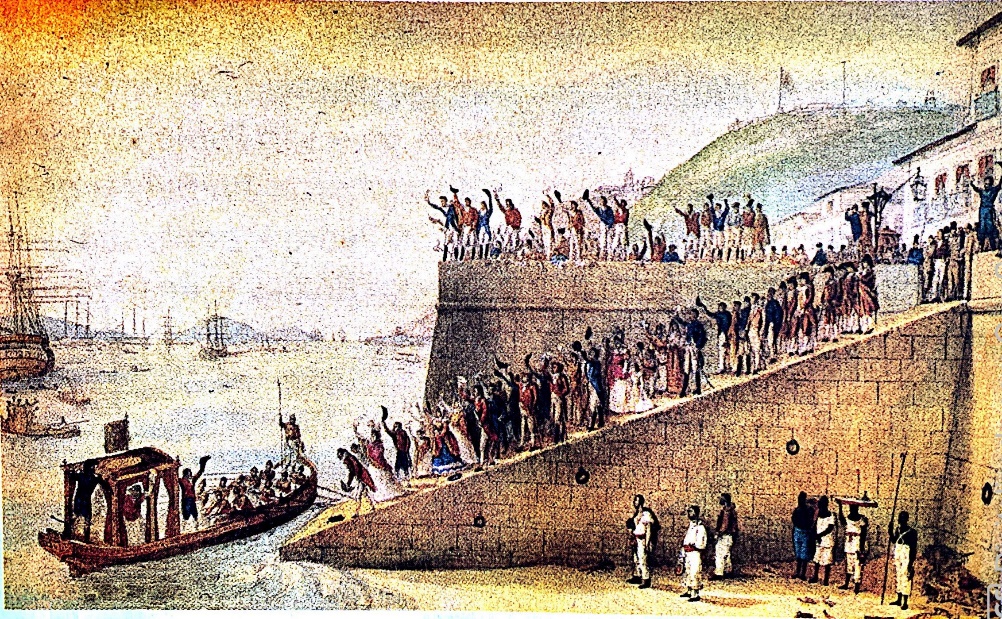 Que fato histórico foi representado pelo artista nessa obra? _______________________________________________________________________________________________________________________________________________________________________________________________________________Quem é o rei que está partindo?__________________________________________________________________________________________________________________________________________De onde ele está partindo? ______________________________________________________________________________________________________________________________________________________________________________________________________________O que ocasionou sua partida?_______________________________________________________________________________________________________________________________________________________________________________________________________________Medidas tomadas por dom João após sua chegada ao BrasilMedidas tomadas por dom João após sua chegada ao BrasilMedidas tomadas por dom João após sua chegada ao BrasilMedidaQuando ocorreuO que significou para o BrasilAbertura dos portos brasileiros às nações amigasElevação do Brasil a Reino Unido a PortugalRetorno de dom João VI para Lisboa